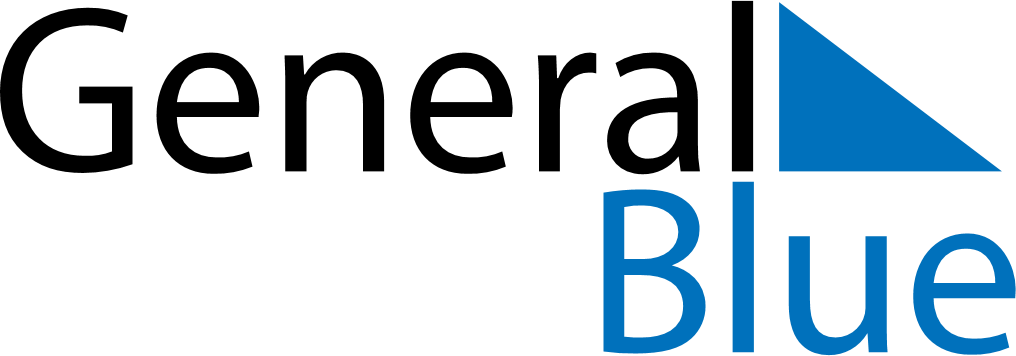 June 2027June 2027June 2027June 2027June 2027June 2027UkraineUkraineUkraineUkraineUkraineUkraineSundayMondayTuesdayWednesdayThursdayFridaySaturday1234567891011121314151617181920212223242526PentecostPentecost27282930Constitution DayNOTES